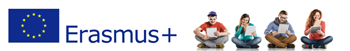 Erasmus+Ključna akcija 1 – kreditna mobilnostPrvi poziv za stipendiranu studentsku mobilnost naWARSAW UNIVERSITY OF LIFE SCIENCES - WULShttp://www.sggw.pl/en/ Erazmus plus kod: PL WARSZAW05Konkurs je otvoren za studente Prirodno-matematičkog fakulteta na masterskim studijama iz sledećih oblasti:  061 ICTs 0511 Biology 0522 Natural environments and wildlife 0712 Environmental protection technologyTrajanje konkursa: 18 – 21. decembar 2017. Obavezna dokumentacija za prijavu kandidata: Prijavni Erasmus+ formular za studente (preuzeti model dokumenta)Motivaciono pismo na engleskom jeziku (max. 1stranica)Kopija (scan) prve stranice pasošaBiografija studenta na engleskom jeziku (koja uključuje adresu, kontakt telefon i mejl, fotografiju). Preporuka: koristiti Europass CV model https://europass.cedefop.europa.eu/en/documents/curriculum-vitae/templates-instructions Diploma sa osnovnih studija na engleskom jeziku – obavezan je prevod sertifikovanog sudskog tumača Kopija indeksa kao dokaz upisa na master studije Prepis ocena sa osnovnih studija i najsvežiji prepis sa master studija na srpskom i engleskom jeziku – obavezan je prevod sertifikovanog sudskog tumača Dokaz o znanju jezika – engleskog (nivo B2) u skladu sa evropskim referentnim okvirom Predlog ugovora o učenju - spisak predmeta koje kandidat namerava da pohađa u periodu mobilnosti, preuzeti odavde: Erasmus+ Learning Agreement Studenti su u obavezi da stupe u kontakt sa departmanskim koordinatorom pri sastavljanju ugovora o učenju. Pismo preporuke od univerzitetskog profesora sa UNS-a na engleskom jeziku.Važna napomena: Prijave na konkurs se dostavljaju isključivo elektronskim putem na adresu: erasmus@pmf.uns.ac.rs  Sva dokumenta u prijavi treba da su skenirana u pdf. a prijava zapakovana kao jedinstveni zip file sa obaveznim naslovom poruke Prijava za Erasmus+ mobilnost na WULS.Rok za slanje prijava: 21. DECEMBAR  2017. godine do 16:00 časovaNakon završetka konkursa, aplikacije kandidata sa PMF-a koji prođu tehničku proveru i evaluaciju od strane institucionalnih Erasmus+ koordinatora UNS-a, biće dostavljene na WULS, koji odlučuje o finalnoj selekciji kandidata shodno broju stipendija namenjenih Univerzitetu u Novom Sadu.   VAŽNO: Odabrani kandidat će biti u obavezi da se registruje na online sistem za prijavljivanje koji zahteva Warsaw University of Life Sciences. Više o ovome se nalazi na linku: https://erasmusplus.sggw.pl/world-apply/index.phpOd odabranih kandidata se očekuje da realizuju mobilnost u drugom semestru školske 2017/2018 godine.  Trajanje mobilnosti: 5 meseci  Mesečni iznos stipendije: 750 EVRA (plus plaćeni jednokratni troškovi puta 275 EVRA)  Trošak obaveznog zdravstvenog osiguranja u toku trajanja mobilnosti nije pokriven stipendijom u okviru programa Erazmus+ i studenti su u obavezi da samostalno regulišu ovu obavezu.  Kod planiranja ugovora o učenju, obavezno uzeti u obzir xls sa akademskom ponudom na WULS koji prati tekst konkursa. Za sva dodatna pitanja u vezi sa izradom ugovora o učenju (Learning Agreement), možete se obratiti departmanskim Erazmus+ koordinatorima na PMF-u:  https://www.uns.ac.rs/index.php/c-saradnja/razmena-studenata/programi-razmene/program-erazmusplus-c/erazmusplus-koordinatori-c